0800 – 400 483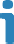 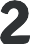 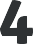 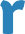 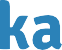 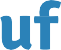 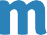 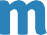 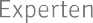 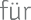 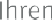 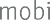 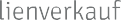 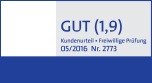 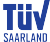 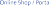 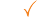 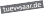 Kostenlos anrufen & beraten lassen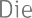 Musterschreiben von immoverkauf24EigenbedarfskündigungStand: Februar 2018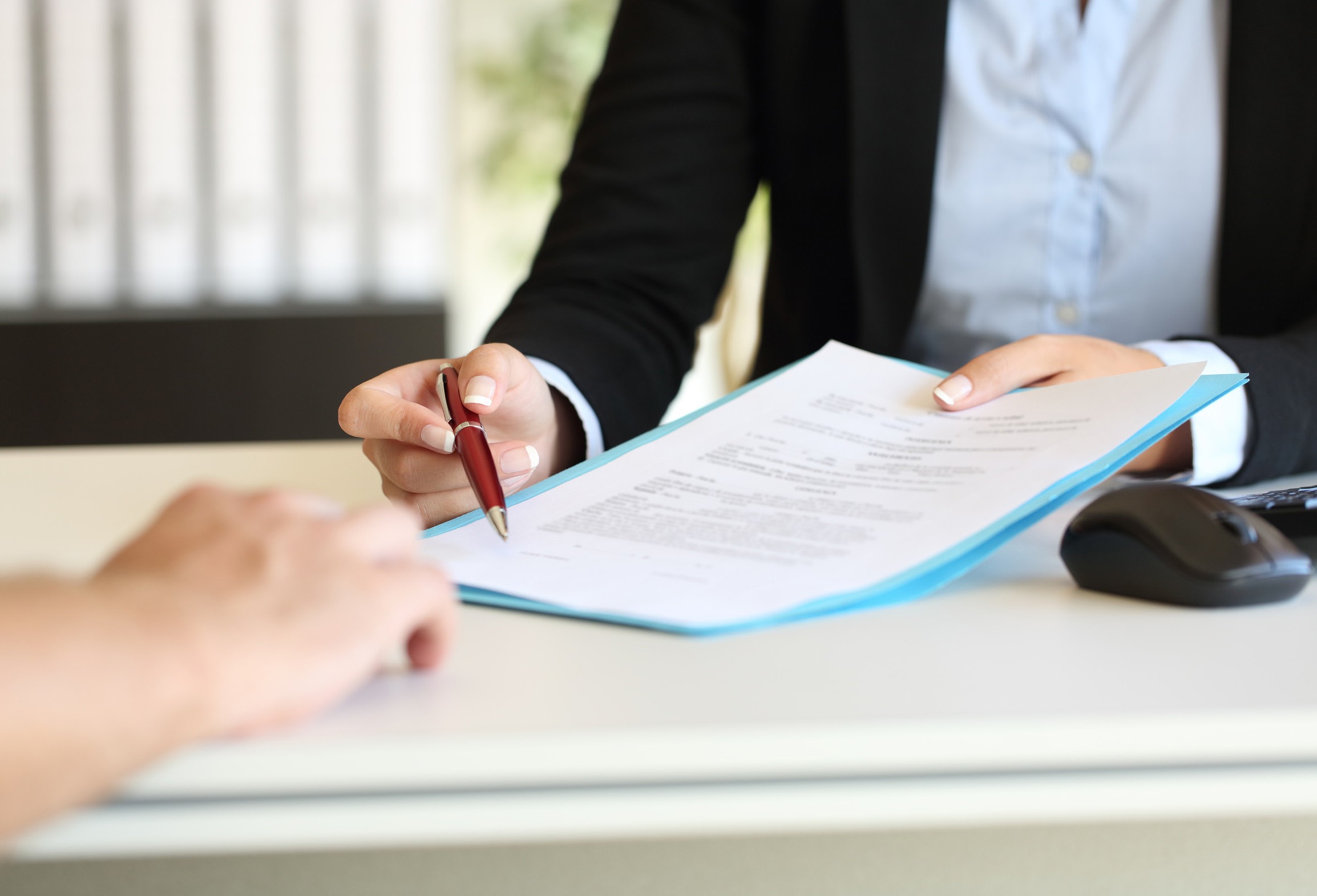 Musterschreiben von immoverkauf24 GmbH Hainburgerstraße 20 A-1030 WienHinweis: Bitte beachten Sie, dass das zur Verfügung gestellte Muster eine Vorlage bietet und nicht die Rechtsberatung ersetzt. Lassen Sie das Muster von Ihrem Rechtsanwalt stets auf Aktualität prüfen und passen Sie die Klauseln wie gewünscht an. Eine Garantie auf die Rechtssicherheit dieser Vorlage wird von immoverkauf24 nicht gewährt.Max Mustervermieter Musterstraße 11234 MusterstadtManuela Mustermieterin Musterstraße 21234 MusterortMusterstadt, tt.mm.jjjjBetreff: Kündigung des Mietvertrags für die Mietwohnung Musterstraße 2 in 1234 Musterort wegen EigenbedarfSehr geehrter Herr Mustermieter  / Sehr geehrte  Frau  Mustermieterin,hiermit kündige ich / kündigen wir Ihnen das oben genannte Mietverhältnis wegen Eigenbedarfs unter Einhaltung der gesetzlichen Kündigungsfrist zum tt.mm.jjjj und rein vorsorglich zusätzlich zum nächstzulässigen Termin. Die Wohnung ist innerhalb von 14 Tagen nach dem Kündigungstermin in vertragsgerechtem Zustand zu räumen. Bitte kontaktieren  Sie mich  / uns zur Vereinbarung  eines Wohnungsübergabetermins.Für die Eigenbedarfskündigung nach § 30 Abs. 2 Z. 8 berufe ich mich / berufen wir uns auf folgenden dringenden Grund:Beispielvariante 1:Mein 82-jähriger Vater ist pflegebedürftig geworden und wird daher zu mir / uns ziehen. Darüber hinaus werde ich / werden wir eine Pflegekraft aufnehmenBeispielvariante 2:Meine Tochter  erwartet Familienzuwachs...Demnach werden unsere aktuellen Wohnverhältnisse / die aktuellen Wohnverhältnisse meiner Tochter nicht mehr ausreichen. Bei Aufrechterhaltung Ihres Mietverhältnisses würde uns / meiner Tochter ein wesentlich grö- ßerer Nachteil entstehen als Ihnen aus der Kündigung.Ich weise / wir weisen Sie darauf hin, dass Sie gegen die gerichtliche Kündigung binnen vier Wochen Einspruch erheben können, ansonsten ist die Kündigung rechtskräftig. Ich hoffe / wir hoffen auf Ihr Verständnis, dass eine Fortsetzung des Mietverhältnisses ausdrücklich von mir / uns abgelehnt werden muss.Mit  freundlichen Grüßen,UnterschriftMax Mustervermieter0800 – 400 483Kostenlos anrufen & beraten lassenSie haben noch Fragen? Unsere Experten warten schon auf Sie!immoverkauf24 ist das erste Immobilienportal Österreichs, das sich auf die Beratung rund um den Verkauf der eigenen Immobilie spezialisiert hat. Egal, ob Sie eine Immobilie verkaufen möchten oder einen Verkehrswert der Immobilie wünschen.Unser Versprechen: immoverkauf24 berät Sie immer fair, kostenfrei und sehr persönlich!Wir helfen Ihnen gerne den passenden Experten zu finden, der Ihre Immobilie fachgemäß bewertet. Unserem Portal sind nur Immobilienmakler und Experten angeschlossen, die seit vielen Jahren Immobilien erfolgreich verkaufen. Wir vermitteln Ihnen einen Ansprechpartner direkt bei Ihnen vor Ort. Dieser bewertet Ihre Immobilie kostenlos und dies selbstverständlich ohne  weitere  Verpflichtungen.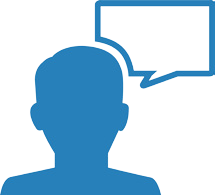 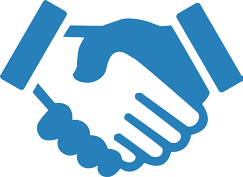 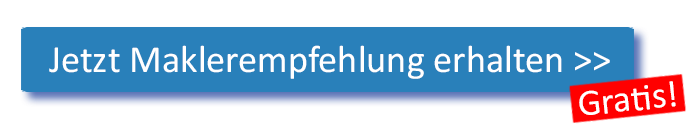 Wenn Sie also den Verkauf einer Immobilie planen und darüber nachdenken, wie Sie diesen Prozess optimal gestalten, empfehlen wir Ihnen, alle weiteren Fragen und Details mit uns zu besprechen.Sie erhalten von uns einen Experten als persönlichen Ansprechpartner – vertraulich & unverbindlich!Das sagen unsere Kunden: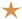 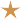 